                Obec Semice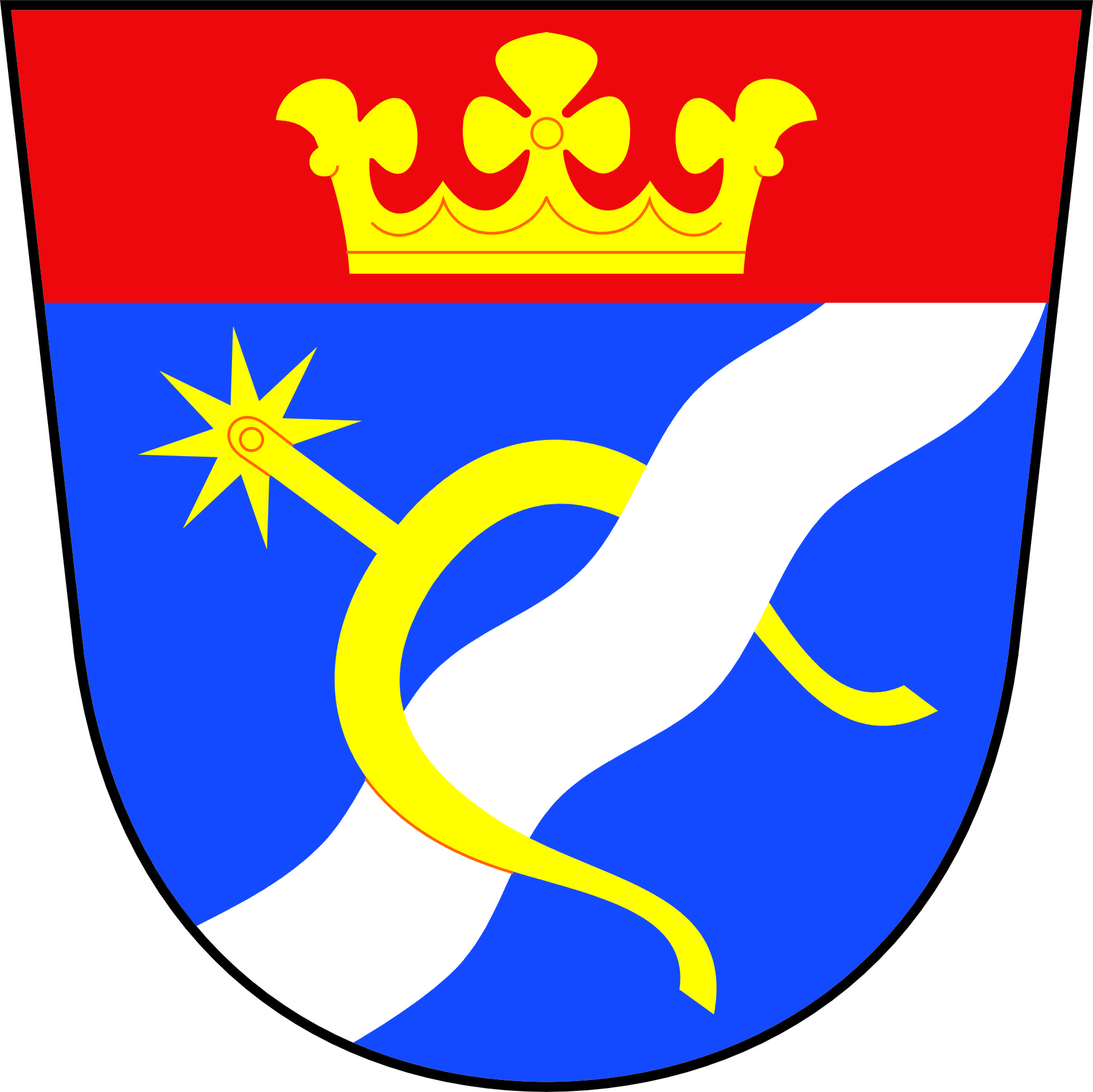                  289 17  Semice 280     IČO 00239747          tel.: 325 568 027   e-mail: semice@email.cz   dat. schránka: f5xaskmDistribuce kompostérůVážení občané, ve čtvrtek 22.4.2021 bude pokračovat distribuce kompostérů. Prosíme všechny, kteří o kompostér zažádali a jsou trvale bytem Semice č.p. 200 – 300, nebo nestihli předchozí dva termíny (tzn. Žadatelé s trvalým pobytem v Semicích č.p. 1 – 200), aby se dostavili mezi 14:00  - 18:00 do areálu separačního dvora vedle průmyslové prodejny č.p. 304.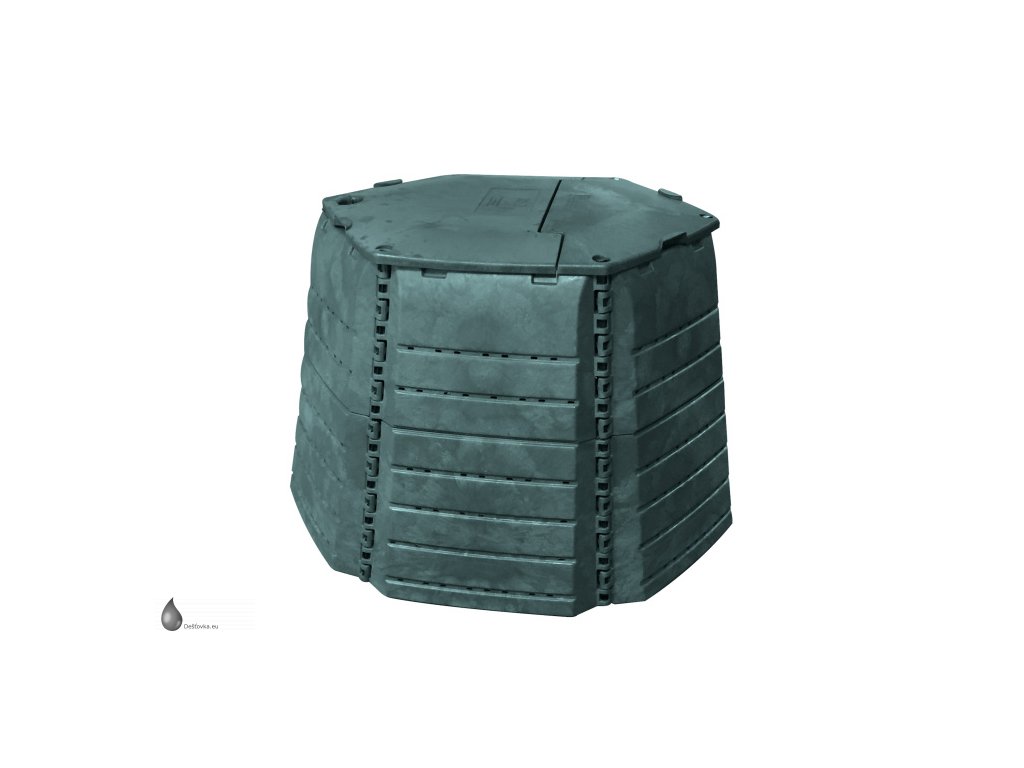 